Друзья, приглашаем вас принять участие в творческом фотопроекте «Я + КНИГА».  Цели и задачи фотопроекта:1. Привлечь внимание к чтению, книге и библиотеке.2. Продвижение книги, популяризация чтения.3. Создание цикла фотографий о  книгах, читателях.Номинации:       1. «Чтение – дело семейное»,                           2. «Читающий школьник украшает школу»,                           3. «Внимание, KNiга!».Для того, чтобы участвовать в Фотопроекте, необходимо указать имя, возраст, название прилагаемой фотоработы.Участие в проекте могут принять все желающие с                   28 марта по 20 мая 2016 года.Скаченные из Интернета фото рассматриваться не будут.ФОТОграфируйте и присылайте нам на электронную почту biblionogovka@mail.ru или приносите на USB-флеш картах в Ножовскую сельскую библиотеку-музей по адресу: с. Ножовка, ул. Ленина,58.Участники фотопроекта «Я + книга» будут награждены благодарственными письмами.Лучшие работы будут размещены на сайтах администрации Ножовского сельского поселения и МБУК Частинская ЦБС.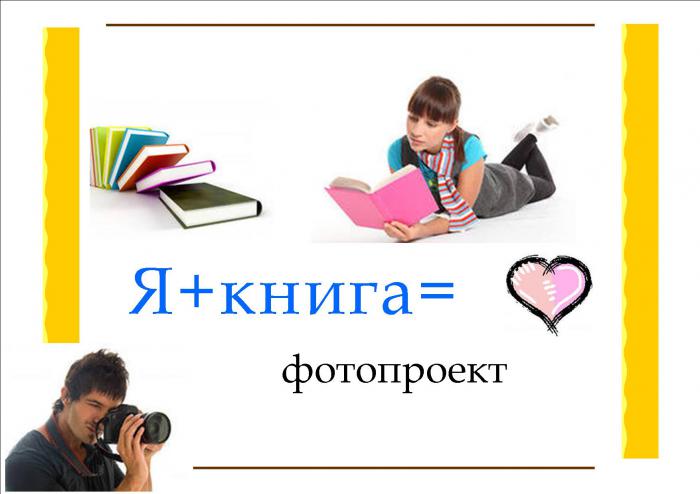 